2019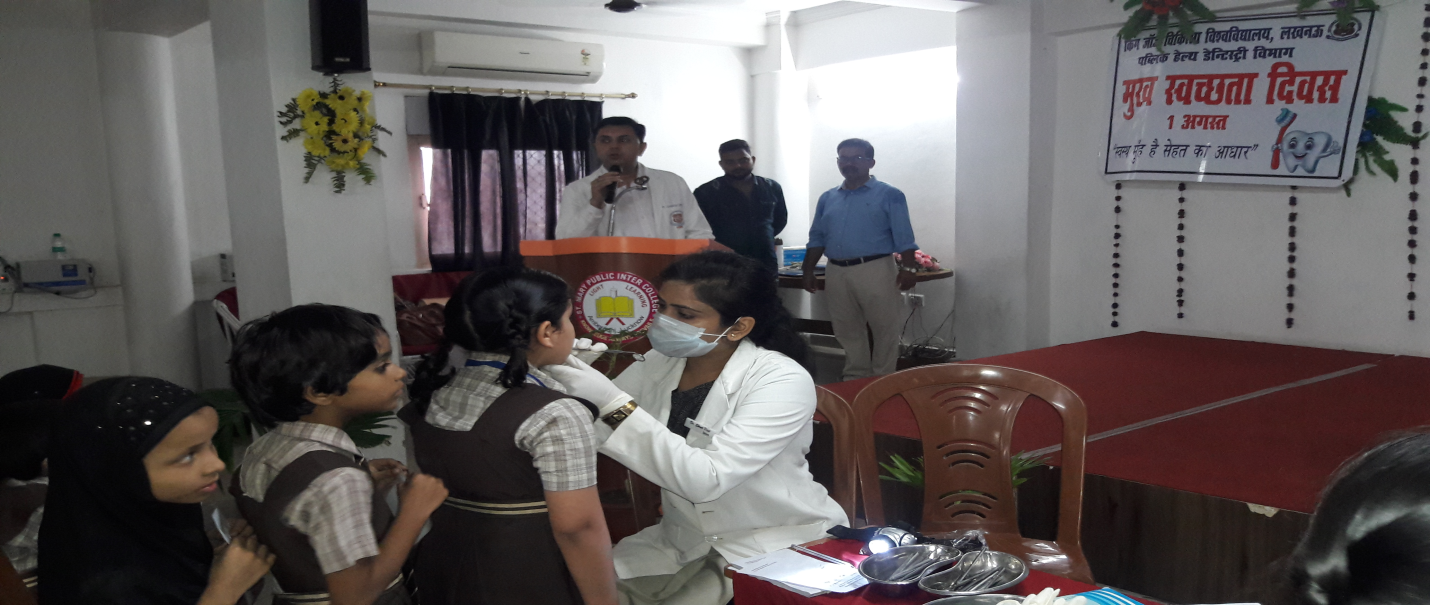 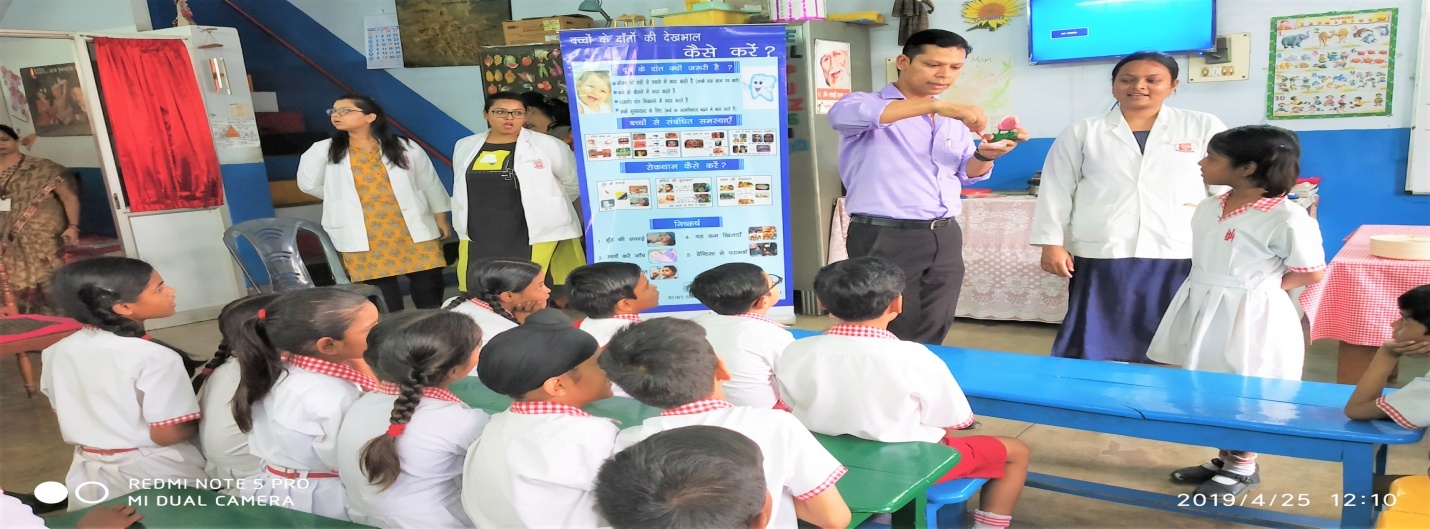 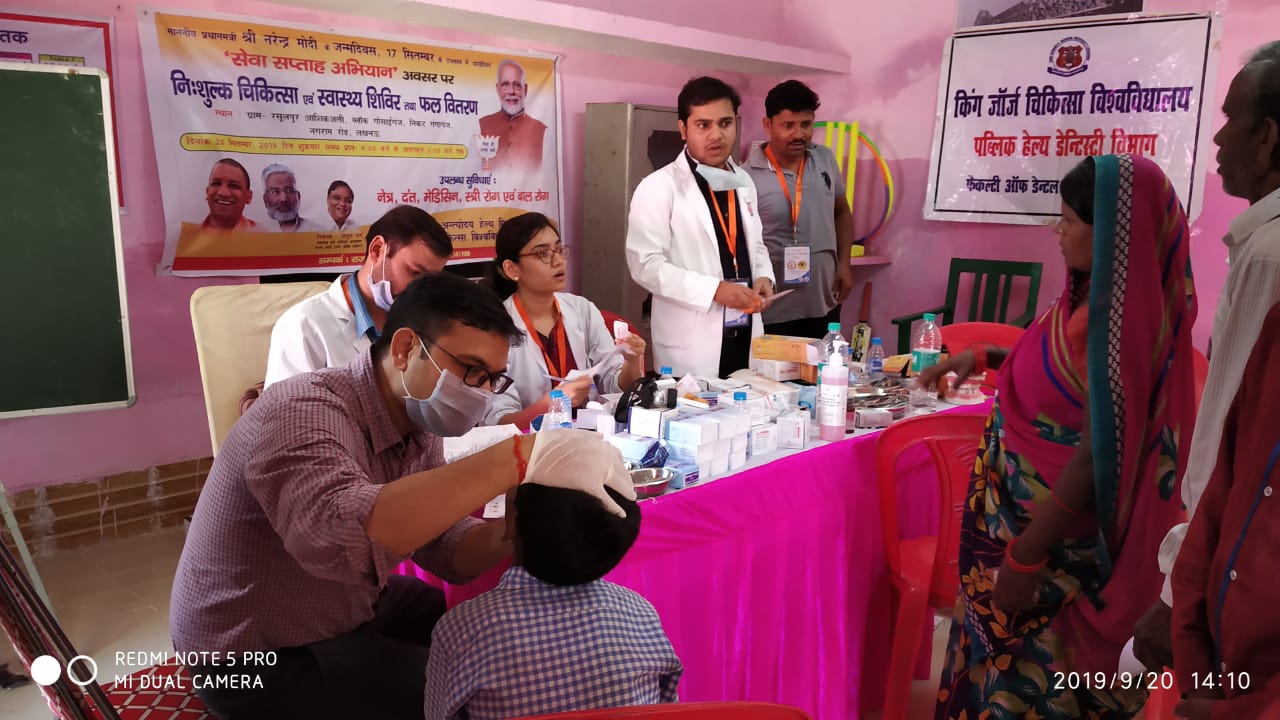 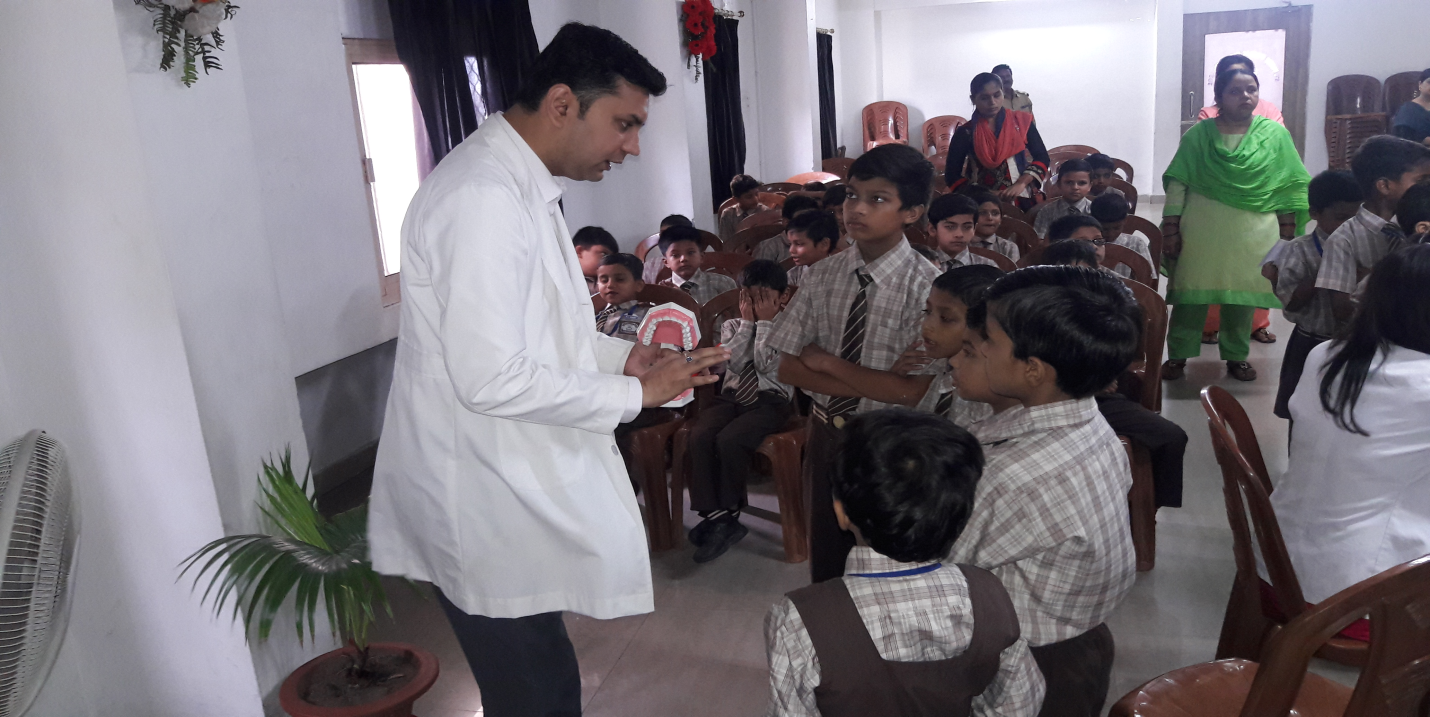 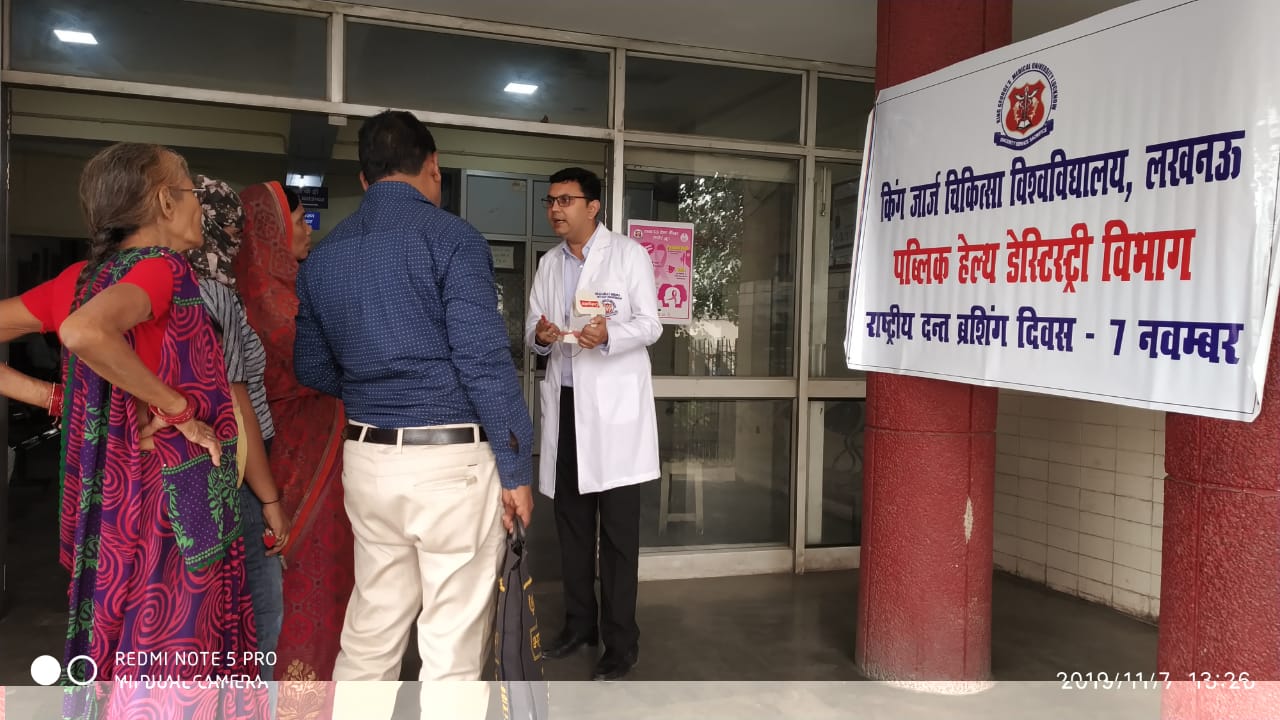 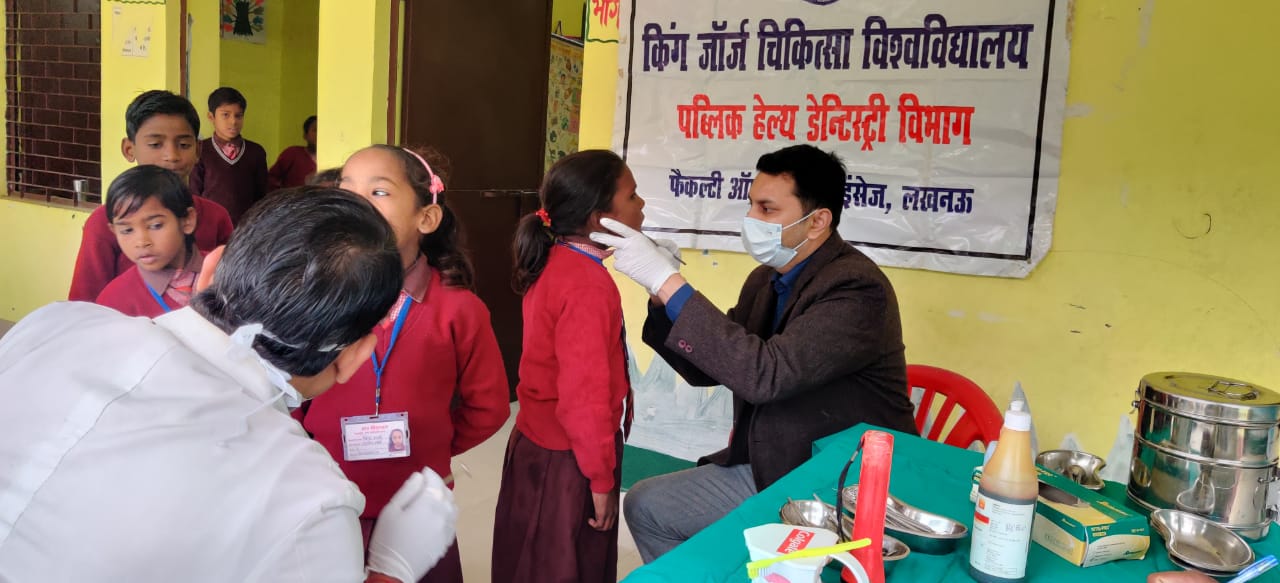 